ННОД по развитию речи для детей 6 –7 лет.Составление рассказа по картинке "Грачи прилетели"Цель. Формирование умения составлять описательный рассказ с использованием менемотаблиц.Задачи.Формировать умения составлять простые и сложные предложения, небольшой связный рассказ по фрагменту картины о весне.Уточнить и обобщить знания детей о весенних изменениях в природе.Упражнять в образовании родственных слов от слова грач, уменьшительно-ласкательных слов, в подборе определений к заданным словам, в умении согласовывать существительные и прилагательные. Закрепить умение использовать предлоги: на, в, около, за, под. Развивать внимание, логическое мышление, память, воображениеВоспитывать любовь к живой и неживой природе, умение чувствовать ее красоту, активность, выдержку.Словарь: ранняя, проталина, весенний, весенняя, весеннее, грач, грачиха, грачонок, грачата, грачевник, подснежник.Демонстрационный материал:Картина "Грачи прилетели" ("Ранняя весна").Картинка с изображением разных снеговиков. Письмо, красное ведерко, морковь, 2 пуговицы.Раздаточный материал:  Сюжетные и пейзажные картинки о весне.Методы:Словесные: Вопросы, ответы, чистоговорки, составление предложений, рассказов по картине, чтение стихотворение Дружининой "Весна", игровые упражнения: "Где грач?", "Назовите ласково", "Закончи предложение".Наглядные: Картина "Грачи прилетели", картинке о весне, картинки с изображением разных снеговиков, 2 схемы для составления рассказов.Практические: физминутка "Грачи", пальчиковая гимнастика "Дружные ребята".Игровой сюрпризный момент: Снеговик принес письмо от Незнайки.Предварительная работа: Наблюдения на прогулке за изменениями в природе, беседы о ранней весне с рассматриванием иллюстрации, занятие "Рассматривание картины "Грачи прилетели". Заучивание стихотворения Дружининой "Весна".Структура ННОД:I часть.Организационный момент:Пальчиковая гимнастика "Пять веселых капелек»Чистоговорка "Весна".Чтение письма от Незнайки.Игровое упражнение "Скажите со словом весенний:"Игровое упражнение "Назовите ласково".Физминутка "Грач".II часть.Составление предложений по индивидуальным сюжетным пейзажным картинкам.Составление рассказа по картине "Грачи прилетели" по 2-м схемам.Игровое упражнение "Назовите родственные слова к слову Грач".Игровое упражнение "Где грач?".III часть: Итог.О чем говорили?Чтение стихотворения Дружининой "Весна".Ход занятияI часть.Организационный момент, стоя у столов: пальчиковая гимнастика "Пять веселых капелек".Пять веселых капелек с неба к нам летят.Пять веселых капелек с нами говорятКап-кап-капКоп-коп-копКуп-куп-купКып-кып-кып(Дети сидят за столами)Воспитатель: У нас сегодня гости. Будем говорить громко, внятно, чтобы гости нас услышали. Будем работать дружно. Подготовим наши язычки для чистоговорки:на - на - на - наступила весна.но - но - но - распахнем окно.не - не - не - рады мы весне.Воспитатель: К нам пришло электронное письмо. Письмо от Незнайки. (Просмотр на мультимедио) Слушайте внимательно. "Здравствуйте дети! Я написал рассказ о весне: "Наступила весна. Затрещали морозы. Прилетели грачи. Река покрылась льдом. Дети надели теплые шубы. Побежали ручьи". До свидания. Незнайка.Воспитатель: Вам понравился рассказ о весне? Почему?- Чего весной не бывает? А когда это бывает?- Какое сейчас время года?- Назовите весенние месяцы.- Что бывает весной?- Что происходит со снегом?- Что происходит с почками?- Какие птицы прилетают из теплых стран?- Назовите первый весенний цветок.Воспитатель: Я предлагаю вам поиграть в игру "Закончите предложение" Догадайтесь.Про что можно сказать:- Теплое, яркое, ласковое, лучистое - солнце.- Голубое, чистое, высокое, ясное - небо- Грязный, рыхлый, черный - снег- Веселый, звонкий, быстрый - ручей- Ранняя, теплая, солнечная, долгожданная - весна- Молодая, зеленая, мягкая, шелковистая - траваВоспитатель: Ребята, скажите словосочетание со словом весенний: ручеек, ветер, сад, снежок, дождь, день; со словомвесенняя: вода, трава, река, проталинка, погода, одежда, весеннее: облако, солнце, небо, утро, дерево.Воспитатель: Я предлагаю назвать ласково "Ветер - ветерок, ручей - ручеек, снег - снежок, вода - водичка, облако - облачко, проталина - проталинка, ветка - веточка, трава - травушка, небо - небушко, солнце - солнышко, день - денек.Воспитатель: Поработали, а теперь отдохнем.Физминутка:Стало солнце пригревать,Стали капельки стучать.Капля - раз, капля - два,Капли медленно сперва,А потом все быстрее и быстрее.Побежали ручейки,Их попробуй, догони!Грач на веточке весело качается.Он весеннему солнцу улыбается.Полетел нам грач, крылышками машет.В синем небе полечку он пляшет.Вот присел у лужицы, хочет он напиться.По воде крылом стал бить, хочет он умыться.Грач умылся, улетел и на ветку снова сел.II часть.Составление предложений (на столах у детей сюжетные, пейзажные картинка).Воспитатель: Дети, посмотрите внимательно на свои картинки и составьте предложения по ним:- Небо голубое, чистое, высокое.- По небу плывут легкие, белые, пушистые облака.- Тает снег, появились проталины.- Бегут звонкие, веселые ручьи.- Солнце ярко светит и греет.- На деревьях набухли почки.- На проталинах выросла зеленая трава.- На поляне расцвела (растут) белые подснежники.- Грачи вьют гнезда.- На ветках висят длинные сосульки.Воспитатель: Молодцы! Постарались. Предложения получились красивые, длинные.Воспитатель: А сейчас мы будем составлять рассказ по картине "Грачи прилетели".- Дети, посмотрите на эту картину. (Ставлю на мольберт). 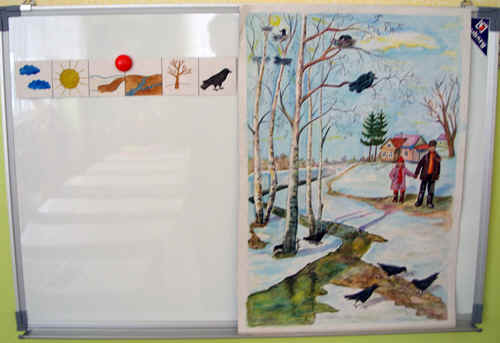 Рисунок 1- Как ее можно назвать?Воспитатель: Мы ее уже рассматривали. Составьте самостоятельно небольшие рассказы по этой картине. Рассказ должен быть интересным и законченным. Расскажите о весне по схеме: какие время года наступило, какое небо, как светит солнце, что происходит со снегом, о проталинках, о ручьях, о грачах. (Спросить 1 ребенка).- Расскажите о детях: какой стоял денек, куда пошли дети, кого они увидели, что делали грачи, было ли детям интересно. (Спросить 1 ребенка).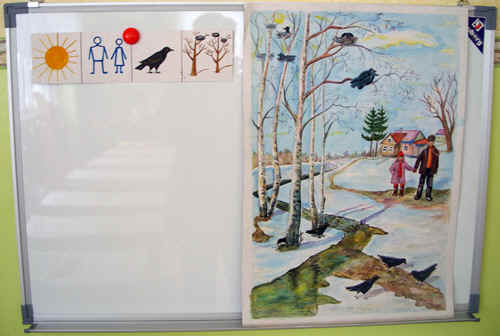 Рисунок 2Воспитатель: Молодцы! Вы составили подробные и интересные рассказы о весне и детях. Сказали много красивых слов о небе, солнце. Незнайке рассказы понравятся. Воспитатель: Ребята, я предлагаю поиграть в игру "Где грач" (использовать картину "Грачи прилетели" - грачи на ветке, в гнезде, около ручья, на проталине, под деревом, за деревом). "Назовите родственные слова к слову грач" (грачиха, грачонок, грачата, грачевник).Воспитатель: Молодцы! Справились с заданием.III часть. Итог.Воспитатель: О чем мы сегодня говорили? Кто нам написал письмо? Занятие закончим стихотворением о весне, которое нам расскажет Аня: "Весна", Дружинина.Что весной творится!Прилетают птицы!Тает снег и тает лед,И на речках - ледоход!Появляется трава,Оживает поле.Ливень льет как из ведра,Гром грянет: "Весна" Ура!"Воспитатель: А вы рады весне? Улыбнитесь, покажите, как вы рады весне. Молодцы! Все старались, работали активно, дружно, были внимательными.